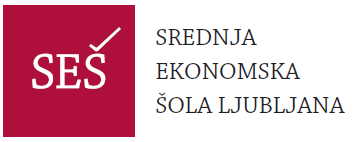 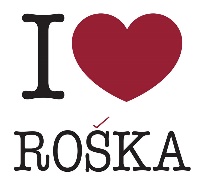 Srednja ekonomska šola LjubljanaRoška cesta 2, 1000 LjubljanaPoročilo o praktičnem usposabljanju z delomDijak: Ime in priimek, ekonomski tehnik, razredMentor na šoli: Tea Seliškar Otrin, mag. posl. vedMentor v podjetju: ime in priimek, vloga v podjetju, podjetjeŠolsko leto: 2022/23Podatki o šoli in podjetjuNaziv in naslov šole:Program izobraževanja: Osnovni podatki o delodajalcu:Dejavnost podjetja: Čas opravljanja PUD-a:Število ur opravljanja: Ime in priimek mentorja na praksi in vloga v podjetju:Ime in priimek mentorja v šoli:Predstavitev podjetja ali ustanoveOpis dejavnostiOsnovni podatki o podjetju Število zaposlenihOpis izdelka oz. storitveSkrb za okoljeSeznam del in nalogDelovni dnevnik po dnevihMnenje dijaka o opravljenem PUD-uMnenje in pripombe mentorja na PUD: na delo dijaka , na potek PUD, ostale pripombeDatum, ime in priimek mentorja na PUD-u in podpis mentorjaZaporedna št.Naziv dela ali nalogeŠtevilo ur1234567Zaporedna številkaDatum opravljanja prakseDelovne naloge1****234567